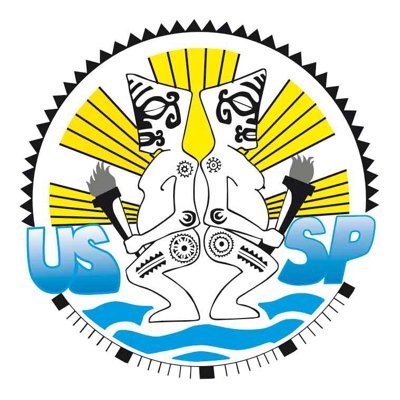 Le vendredi 27 avril, au stade d’Afareaitu, 130 élèves des collèges d’Afareaitu et Pao Pao se sont affrontés toute la journée dans la joie et le fair-play, afin d’obtenir le titre de champion de Moorea en athlétisme. Au prix de très bonnes performances individuelles et collectives, les jeunes champions et championnes ont su atteindre les objectifs fixés par leurs professeurs, voire les dépasser. Mention spéciale aux Benjamins de Pao Pao qui scorent à 291 pts et aux Minimes d’Afareaitu qui scorent à 299 pts. Chaque élève a pu tester la nouvelle formule « triathlon athlétique » et chacun a pu connaître régulièrement ses résultats. La formule triathlon a été approuvée par tous les élèves, qui se sont donnés au maximum de leurs possibilités sur chaque épreuve. Bravo à tous, direction Punaruu pour les finales les 09 et 16 mai.           F. DherbecourtLES PODIUMS : 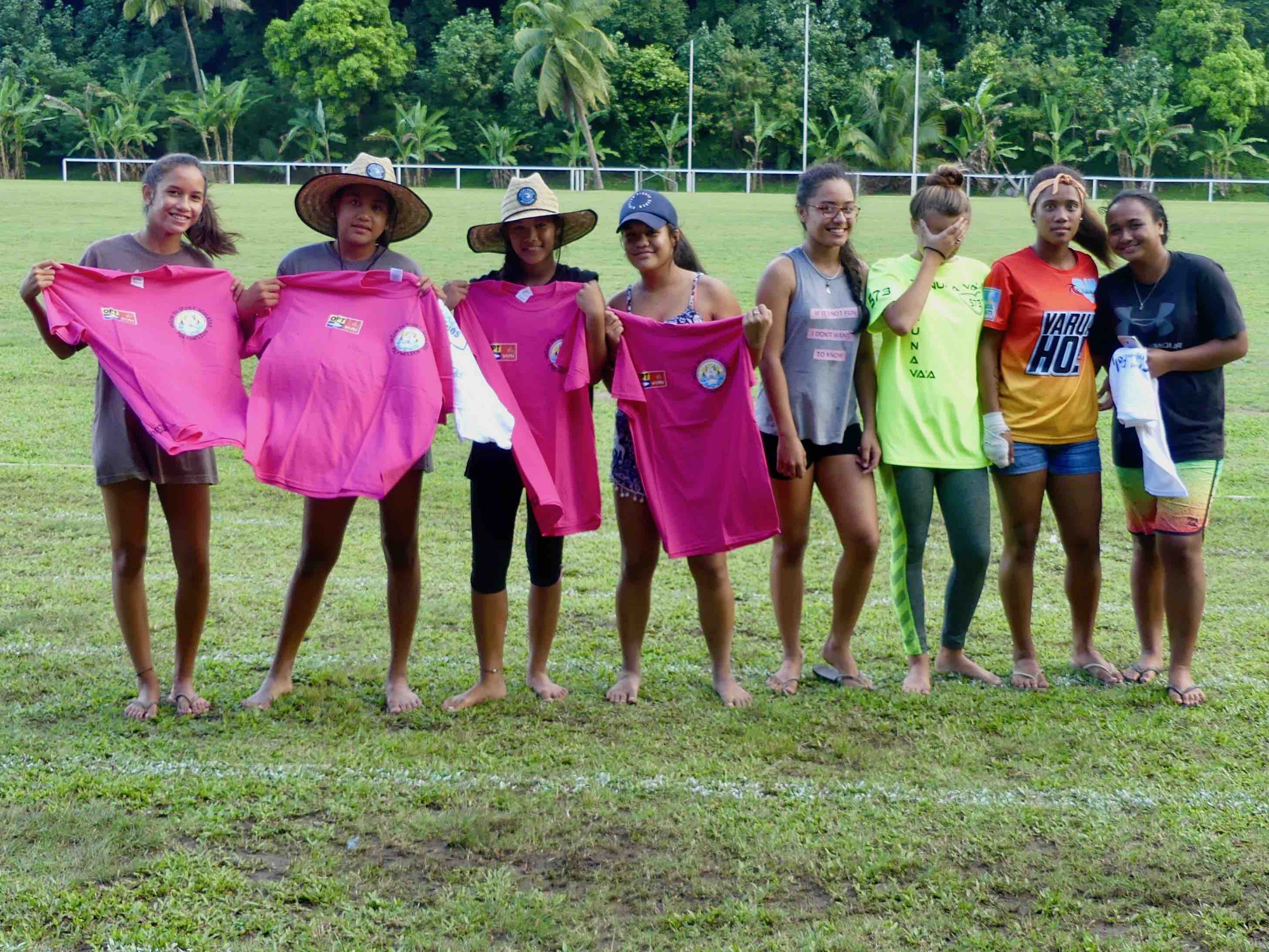 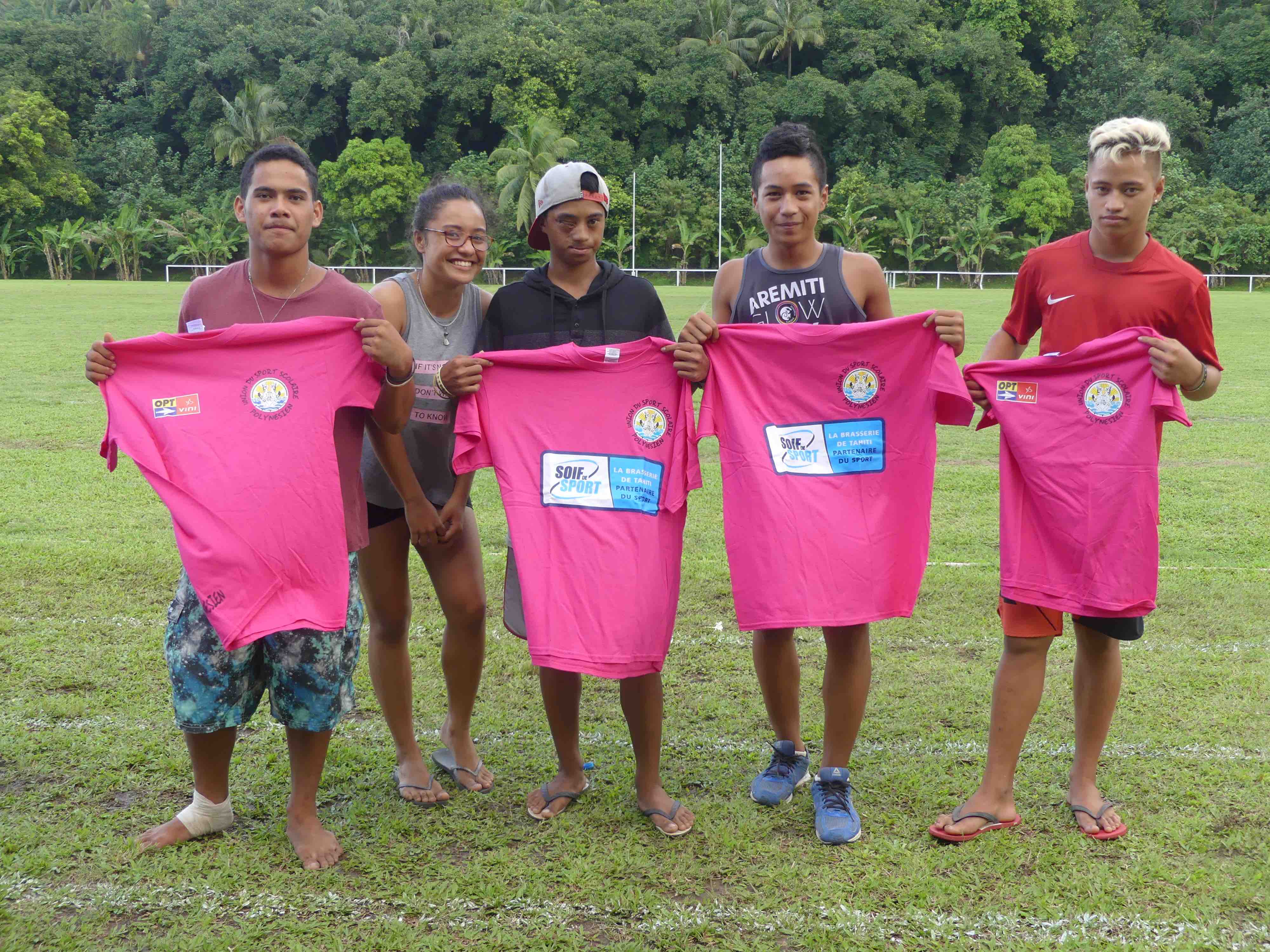 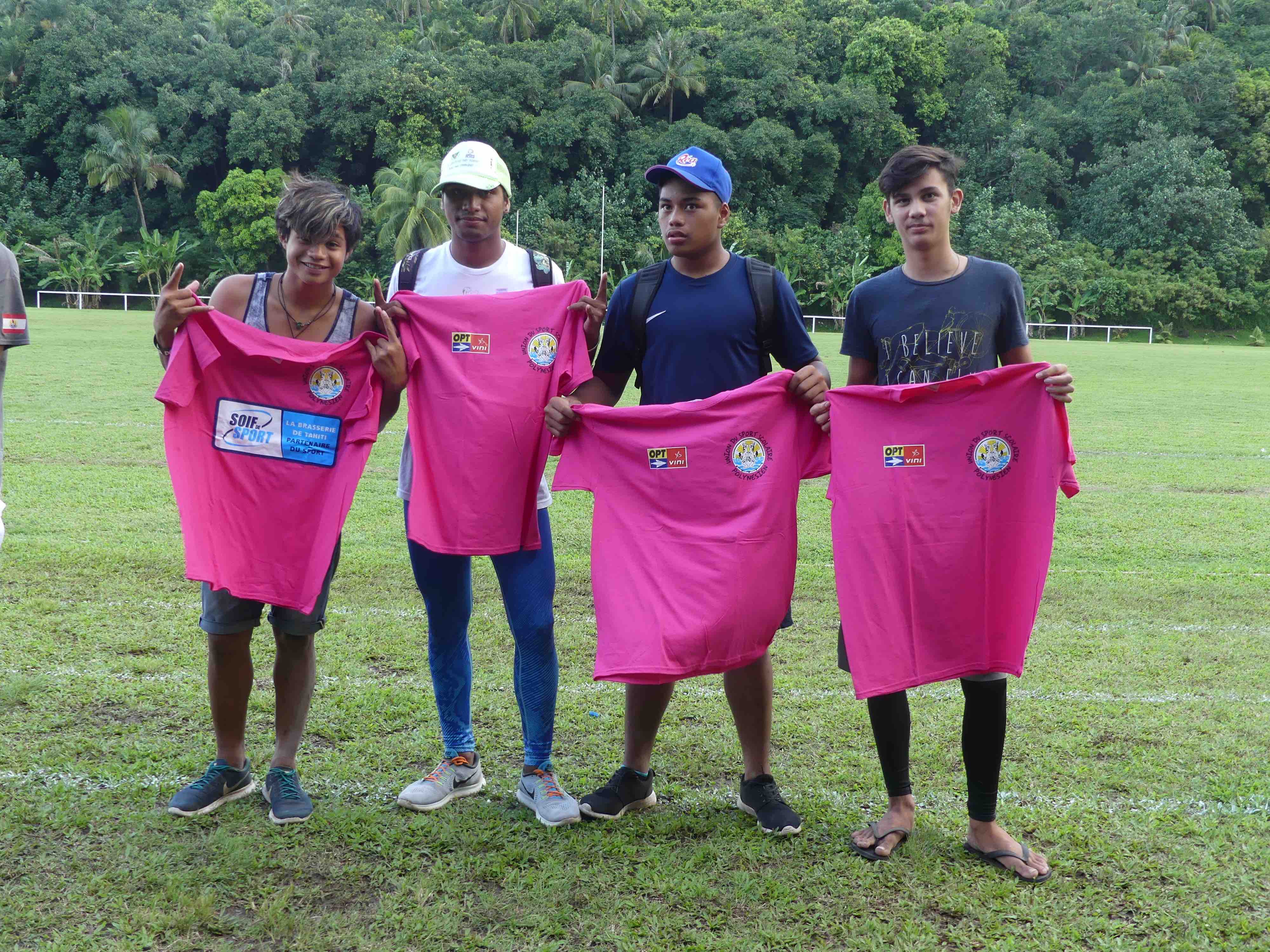 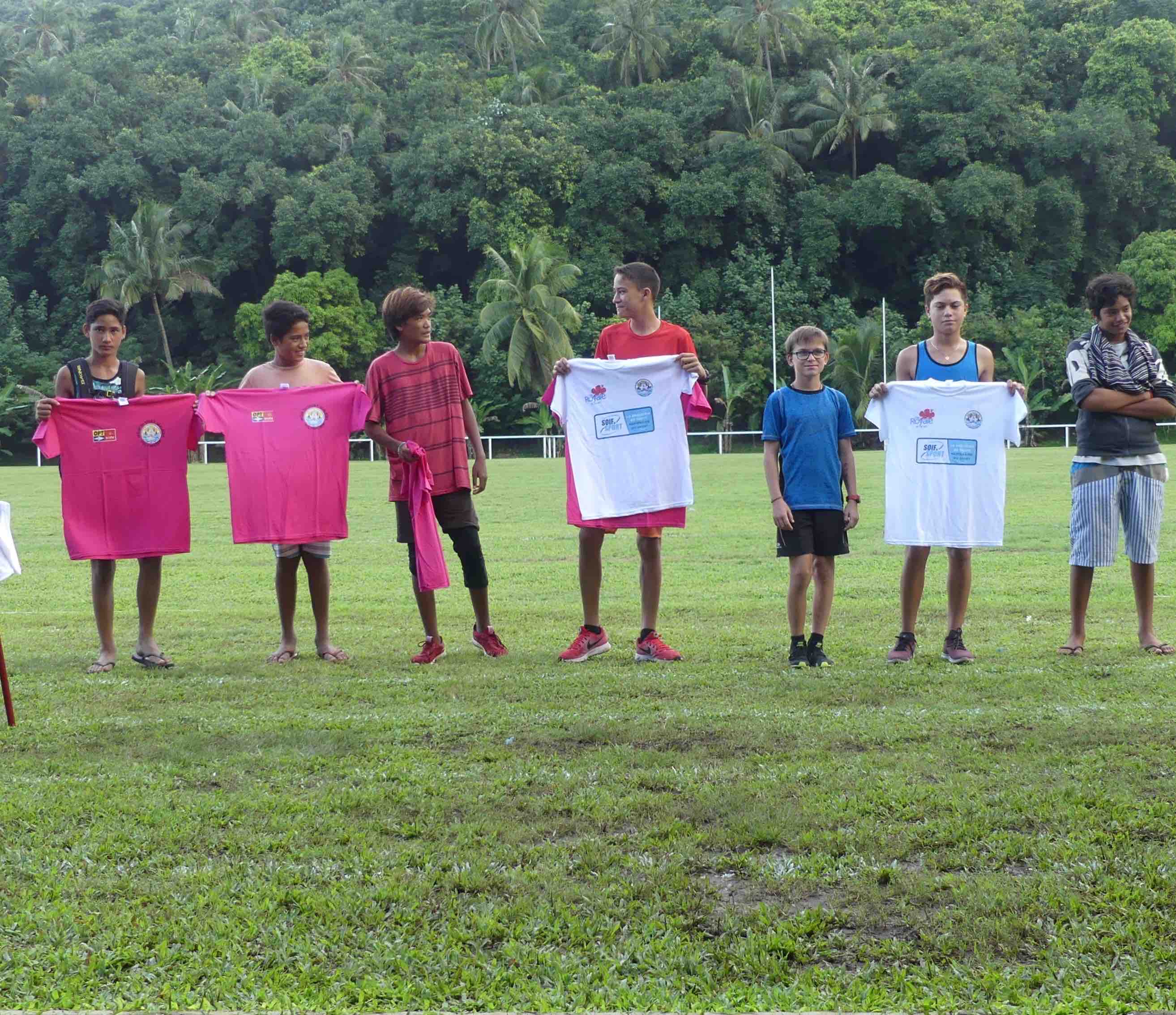 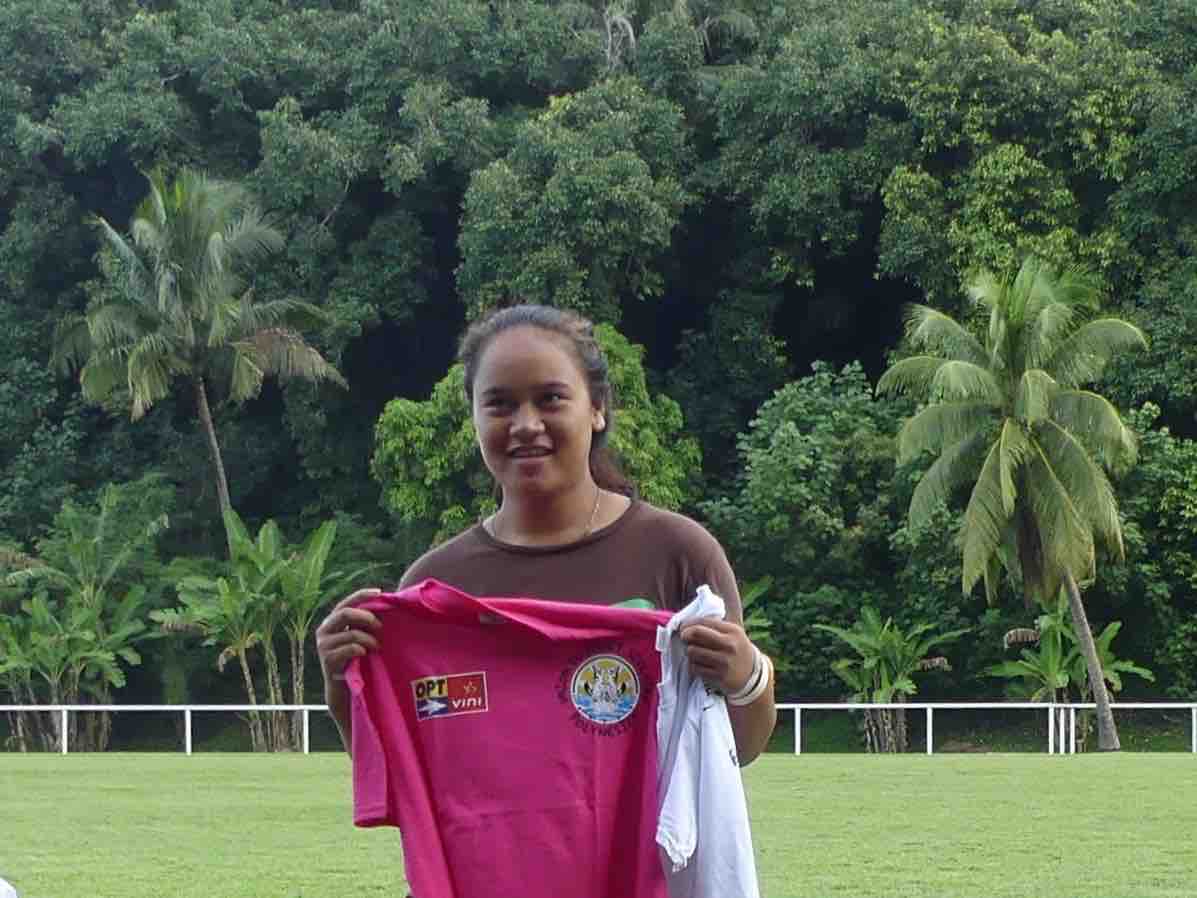 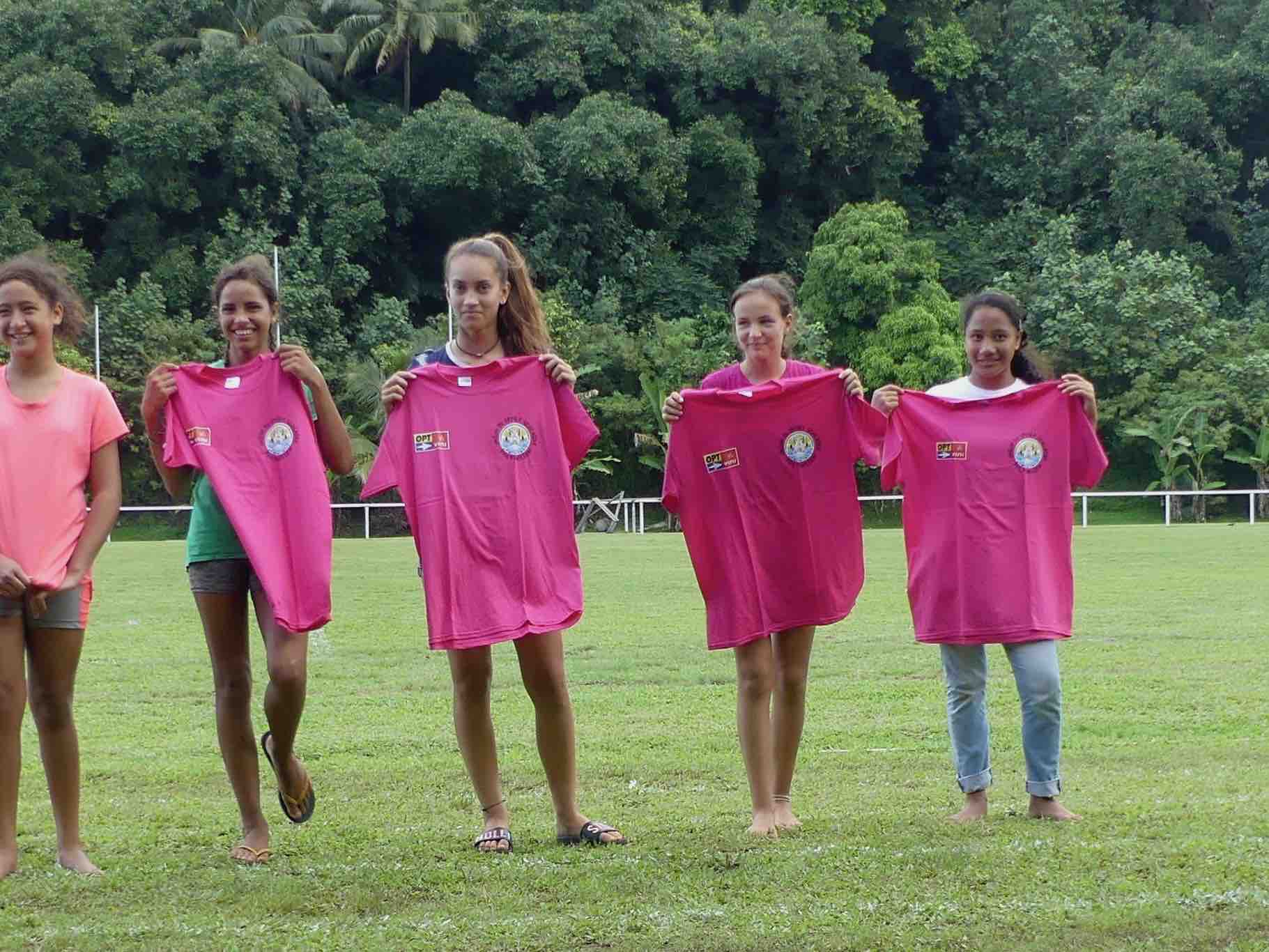 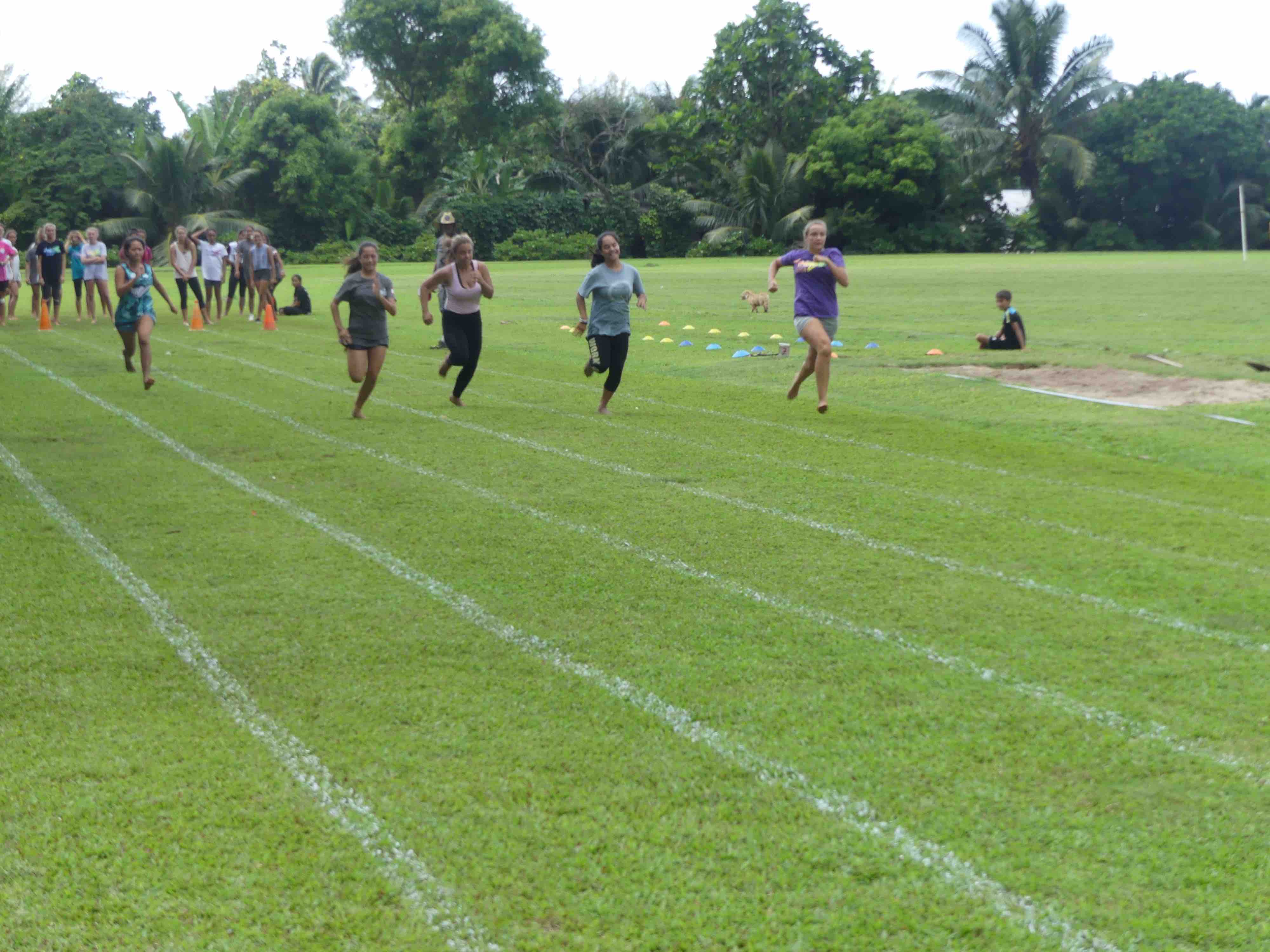 